30.09.2020г., 2.10.2020г.Тема:География населения.Задание: Конспект в тетрадь.Время  выполнения 4 часа.Население Земли - это общее количество людей, проживающих на нашей планете. На сегодняшний день на Земле проживает 7.83 миллиарда человек. Человечеству понадобилось более 200 000 лет, чтобы достичь населения в 1 миллиард человек (около 1800 года) и только около 200 лет, чтобы это количество выросло до 7 миллиардов.По оценкам фонда ООН в области народонаселения , основные вехи численности населения Земли были пройдены в следующих годах: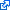 1 миллиард - 1804 год2 миллиарда - 1927 год (через 123 года)3 миллиарда - 1960 год (через 33 года)4 миллиарда - 1974 год (через 14 лет)5 миллиардов - 1987 год (через 13 лет) 6 миллиардов - 12 октября 1999 года (через 12 лет)7 миллиардов - 31 октября 2011 года (через 12 лет)Следует однако заметить, что по нашим подсчётам, 7 миллиардов были достигнуты только в феврале 2012.В настоящее время население земли увеличивается более чем на 90 миллионов человек в год.Соотношение полов в мире равно 1.018 То есть мужчин ненамного больше, чем женщин. Средний возраст населения земли составлял 30.4 года в 2018 году .Более 70% населения Земли проживает в 20 самых густонаселённых странах мира. В мире всего 2 страны с населением более одного миллиарда человек: Китай и Индия. Несмотря на то, что Китай является самым густонаселённым государством, ожидается ,что примерно к 2023 году, население эти стран сравняется и Индия займет лидирующее положение.Топ 20 стран по населению (26-09-2020)В этом списке представлены 20 самых густонаселённых стран мира по состоянию на сегодняшний день. В этих странах проживает приблизительно 5.48 миллиарда людей, что составляет 69.94% от всего населения планеты.Население Земли в 2020 годуВ 2020 году численность населения Земли продолжит увеличиваться и в конце года будет составлять 7 858 772 994 человека. Естественный прирост населения будет положительным и составит 95 230 270 человек.Динамика изменения численности населения Земли в 2020 годуНиже представлены коэффициенты изменения численности населения Земли, рассчитанные нами для 2020 года:Рождаемость: 427 457 детей в день (17 810.72 в час)Смертность: 166 552 человека в день (6 939.68 в час)Скорость прироста населения Земли в 2020 году будет 262 295 человек в день.Население Земли 2019Согласно нашей оценке, на конец 2019 года, население Земли составляло 7 763 035 303 человека. За 2014 год население Земли увеличилось приблизительно на 93 926 225 человек. Учитывая, что население Земли в начале года оценивалось в 7 669 109 078 человек, годовой прирост составил 1.22 %.Вот основные демографические показатели земли за 2019 год:Родившихся: 153 554 659 человекУмерших: 60 053 019 человекЕстественный прирост населения: 93 501 640 человекМужчин: 3 915 735 823 человека (по оценке на 31 декабря 2019 года)Женщин: 3 847 299 480 человек (по оценке на 31 декабря 2019 года)4 192 039 064 человека живёт в городских районах (54 % всего населения земли) 3 570 996 239 человек живёт в сельских районах (46 % всего населения земли) Прирост населения 1952 - 20201952195619601964196819721976198019841988199219962000200420082012201620201.01.52.02.5Прирост населения %Плотность населения ЗемлиОбщая площадь нашей планеты составляет 136 120 354 квадратных километров. 
Более 70% поверхности земли занято водами мирового океана, поэтому для расчётов плотности населения Земли используют сумму площадей всех государств в пределах их государственных границ. Согласно нашимрассчётам на начало 2020 года население Земли составляло приблизительно 7 763 035 303 человека.Таким образом, плотность населения Земли равна 57.0 человека на квадратный километр.Ниже мы приводим альтернативные рассчёты плотности населения Земли, в зависимости от подразумеваемой площади поверхности:15.2 человека на квадратный километр - площадь всех континентов и мирового океана (510 072 000 км2).51.6 человека на квадратный километр - площадь суши Земли, включая острова и Антаркиду. В данном случае площадь составляет 150 461 685 км2.57.0 человека на квадратный километр - Сумма сухопутных и морских территорий всех государств на Земле. В данном случае площадь составляет 136 120 354 км2.Смотри также:Департамент Статистики ООН - Площадь поверхности всех государств в мире 
Карта и список всех государств, отсортированных по плотности населения на worldstat.info Религия ЗемлиИсточник: Pew Research Center. The Global Religious Landscape .Количество последователей ( 01/01/2020 - Countrymeters.info  ).Общемировая продолжительность жизниОжидаемая продолжительность жизни это один из наиболее важных демографических показателей. Он показывает среднее количество лет предстоящей жизни человека. То есть количество лет, которое теоретически может прожить человек, при условии, что текущие показатели рождаемости и смертности будут оставаться неизменными на протяжении всей жизни человека. Как правило, под "ожидаемой продолжительностью жизни" понимают ожидаемую продолжительность жизни при рождении, то есть в возрасте 0 лет.По данным отдела народонаселения Департамента ООН по экономическим и социальным вопросам, средняя ожидаемая продолжительность жизни в мире увеличилась с 65 лет в 1990-1995 годах до 70 лет в 2010-2015 годах. Хотя, по-прежнему, существует огромных разрыв в этом показателе между различными регионами нашей планеты. Так, например, средняя продолжительность жизни на африканском континенте на 12 лет короче общемировой, и на 21 год короче, чем аналогичный показатель в Северной Америке.Источник: Отдел народонаселения Департамента ООН по экономическим и социальным вопросам. Отчет по смертности в мире. 2013 год. .Приведённый ниже график иллюстрирует изменение средней продолжительности жизни на континентах за последние 60 лет.График: Ожидаемая продолжительность жизни при рождении в мире и на континентах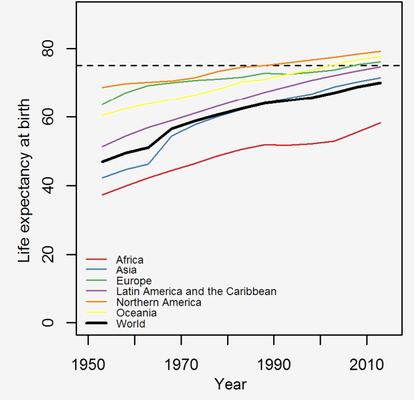 Грамотность мирового населенияПо нашим подсчётам в мире около 4 632 812 644 человека старше 15 лет могут читать и писать на каком- либо языке. Это составляет 86.3% от общего числа взрослого населения планеты. Под взрослым населением в данном случае подразумеваются все люди старше 15 лет. Соответственно, около 735 661 278 человек на Земле все ещё остаются безграмотными.Уровень грамотности среди мужского взрослого населения составляет 89.96% (2 409 463 186 человек).
268 997 841 человек - безграмотны.
Уровень грамотности среди женского взрослого населения составляет 82.65% (2 223 349 457 человек).
466 663 437 человек - безграмотны.Уровень грамотности среди молодёжи 92.81% и 90.13% для мужчин и женщин соответственно. Общий уровень грамотности среди молодёжи составляет 91.51%. Понятие молодёжи в данном случае покрывает население в возрасте от 15 до 24 лет включительно.Источник: Данные для раздела "Грамотность мирового населения" основаны на последних данных, опубликованных Институтом Статистики ЮНЕСКО (данные были взяты 13 марта 2016) .История населения Земли (1951 - 2020)Данные показаны на 1 января соответствующего года.19511955195919631967197119751979198319871991199519992003200720112015201902,000,000,0004,000,000,0006,000,000,0008,000,000,000История населенияПрогноз численности населения (2020-2100)Данные даны на 1 июля соответствующего года (средний вариант прогноза).Размещение крайне неравномерно. Свыше 70 % мирового населения сосредоточено на 7 % площади обитаемой суши (исключая Антарктиду), при этом около половины этой площади заселено исключительно редко, а 15 % — вообще не заселено (пустыни, высокогорья и северные территории). Около 4/5 мирового на селения проживает на равнинах (28 % площади обитаемой суши), там проще вести с/х. Немногим более 1 /2 мирового населения концентрируется в 200-километровой приморской полосе, из них около 1/3 — в полосе, удаленной от морского побережья не более чем на 50 км (12 % площади обитаемой суши). Наконец, 86 % мирового населения проживает в Северном полушарии и только 14 % — в Южном.Крупнейшие в мире «сгустки» населения сформировались в Азии. Это в первую очередь Великая Китайская равнина в Восточной Азии, Индо-Гангская низменность и плоскогорье Декан в Южной Азии, долины и приустьевые части рек (Хонгха, Меконг и др.), некоторые острова (Ява и др.) в Юго-Восточной Азии. Еще один крупный «сгусток» населения образует Европа, которая заселена очень мозаично. Отдельные сравнительно крупные «сгустки» населения сформировались в долинах и приустьевых частях рек Нил и Нигер в Африке, на северо-востоке США, в некоторых районах Латинской Америки.средняя плотность населения – 50 чел./км2. Среди отдельных регионов резко выделялись Азия — 122 чел./км2 и Европа — 100, остальные регионы были заселены существенно менее плотно: Африка — 32, Латинская Америка — 28, Северная Америка — 16 и Австралия с Океанией — 4 чел./км2. Среди отдельных стран наиболее плотно заселены многие «микрогосударства» (Монако, Сингапур, Мальта, Ватикан, Мальдивские Острова, Бахрейн, в каждой из этих стран средняя плотность населения превышает 1 000 чел./км2, и др.). Среди крупных или сравнительно крупных стран лидерами являются Бангладеш — 1 057 чел./км2, Тайвань — 636, Южная Корея — 488, Нидерланды — 394 чел./км2. Сильно различается средняя плотность населения в странах с наиболее многочисленным населением: Индия — 346 чел./км2, Япония — 340, Пакистан — 200, Нигерия — 154, Китай — 139, Индонезия — 117, Мексика — 56, США — 32, Бразилия — 22, Россия — 8,4 чел./км2. Наименее плотно заселены страны, большая часть территории которых неблагоприятна для проживания человека (северные, пустынные и приэкваториальные): Гренландия (Дат.), Фолклендские (Мальвинские) Острова (спор.Брит, и Аргент.), Монголия, Гвиана (Фр.), Австралия и др.Миграции(от лат. migration — переселение) населения. Они различаются по месту: внутренние – внутри одной страны, внешние — за пределы страны. По времени: безвозвратные - навсегда временные — на несколько лет, сезонные — на один сезон года (например, для сбора урожая или выпаса скота на сезонных пастбищах), маятниковые — в течение суток (поездки жителей пригородов на работу в город). Бывают внешние маятниковые миграции (наиболее широко распространены в Европе — например, жители Лихтенштейна работают в Швейцарии или в Австрии, поэтому дважды в течение суток пересекают их границы). Такие мигранты называются фронтайлерами.нешние миграции подразделяются на эмиграцию(выезд из какой-либо страны) и иммиграцию(въезд в какую-либо страну). Причиной внешних миграций может быть либо физическое принуждение, материальная нужда или политические мотивы.Во второй половине XX в. география внешних миграций претерпела значительные изменения. Резко сократился выезд населения из Европы в Америку, наоборот, активизировались внутриевропейские миграции (из менее развитых стран в более развитые), но особенно миграции из развивающихся стран в развитые. С 1970-х гг. набрал обороты миграционный поток — экспортеры нефти и природного газа страны (страны Персидского залива, Ливия и др.). Одна из ведущих тенденций последних десятилетий — постепенное сокращение доли «мускулов», т.е. людей, занимающихся физическим трудом, и рост доли «мозгов», т.е. людей, занимающихся умственным трудом. Так, доля последних в 1970-е гг. составляла 10 % общей численности внешних мигрантов, в 2000-е гг. — уже 40 % . Крупнейшими поставщиками «мозгов» из развивающихся стран выступают Индия, Бразилия и Филиппины, из постсоциалистических — Россия, Украина и др.Урбанизация(от лат. urbanus — городской) — распространение городов, рост численности городского населения и распространение городского образа жизни. В разных странах различные критерии города: по численности населения, по структуре занятости населения, по административному статусу и уровеню благоустроенности.Чтобы более точно представить особенности современного процесса урбанизации, введем еще несколько понятий. «Ложная» урбанизация— процесс искусственного роста доли городского населения из-за неконтролируемой миграции в город сельских жителей (как правило, сельской бедноты). Оседая в городе, они с большим трудом адаптируются к новому образу жизни, продолжают вести себя в соответствии со своими прежними нормами поведения и традициями. Субурбанизация— миграция жителей центральной части города на его окраину или в пригород. Жизнь там более комфортна (почти всегда в частном доме, в непосредственной близости к природе), но и существенно дешевле (на окраине ниже арендная плата за землю, стоимость коммунальных услуг, цены в магазинах и т.п.). Рурбанизация—распространение городского образа жизни на сельскую местность. Сейчас сельские жители имеют доступ ко всем благам цивилизации, которые доступны горожанину.Если в 1800 г. в городах проживало всего 3 % мирового населения, в 1900 г. — 14 %, то в 2000 г. — уже 47,5 % . В 2007 г. доля городского населения в мире перевалила за 50%-й рубеж.Причины урбанизационного бума в XX в.: 1) активное промышленное развитие (индустриализациея); 2) коренное улучшение условий жизни в городах. Сейчас ежегодные темпы роста численности городского населения в среднем по миру составляют 2,5 %, или 83 млн человек в год.Наиболее быстрыми темпами городское население растет в развивающихся странах: в том числе в Африке на 4,3 % (или на 16,6 млн человек в год), в Азии на 3,2 % (47,7 млн человек) и в Латинской Америке на 2,3 % (10,5 млн человек). Таким образом, развивающиеся страны обеспечивают 86 % прироста численности городского населения мира.Развитые страны урбанизированы сильнее, да и показатели «качества» урбанизации здесь выше. В среднем в развитых странах в городах проживает 75 % населения, в том числе в Северной Америке — 78 % , в Европе и Австралии с Океанией — по 75 %. Больше всего горожан проживает в Азии (около 1,5 млрд человек). В остальных регионах мира их существенно меньше: в Европе — 550 млн человек, в Латинской Америке — почти 460 млн, в Африке — 390 млн, в Северной Америке — 265 млн, Австралии и Океании — 25 млн человек.Все страны мира делятся на высокоурбанизированные (34 страны, в которых доля городского населения составляет более 80 %), среднеурбанизированные (более 150 стран; от 20 до 80 %) и слабоурбанизированные (16 беднейших стран Тропической Африки и Азии; менее 20 %). Правда, выделение в качестве единственного критерия значения доли городского населения не совсем справедливо, поскольку урбанизация — это сложный и многогранный процесс. Среди отдельных стран по численности городского населения выделяются Китай (535 млн человек), Индия (330 млн) и США (245 млн человек), причем первые две — главным образом за счет большой численности всего населения.Рост доли городского населения выразился в первую очередь в ускоренном росте крупных городов. Так происходило потому, что они наиболее удобны и комфортны для проживания людей. Концентрация населения в крупных городах резко выдвинула в «эпицентр» мировой урбанизации города-миллионеры. В 1800 г. в мире существовал всего один город-миллионер (с численностью населения свыше 1 млн человек) — Лондон, в 1900 г. их было уже 10 (в том числе один — Калькутта (ныне Колката) — в современных развивающихся странах), а в 2000 г. — 440 (из них 280 в развивающихся странах). Приведенные цифры свидетельствуют о том, что наиболее быстрыми темпами увеличиваются количество и численность населения городов-миллионеров в развивающихся странах. В настоящее время в мире насчитывается свыше 500 городов-миллионеров. Больше всего их в странах с многочисленным населением: более 50 (в официальных границах городов) — в Китае, 27 — в Индии, 14 — в Бразилии, 13 — в России, 12 — в Японии, по 10 — в Индонезии и Мексике, 9 — в США, 7 — в Пакистане. Если считать с учетом пригородов, то количество городов-миллионеров только в этих странах может увеличиться в 2 — 3, а то и в 5 раз (как, например, в США).1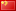 Китай1 413 882 86318.05%2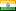 Индия1 400 169 71017.87%3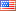 Соединенные Штаты Америки (США)334 712 5444.27%4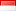 Индонезия275 361 1453.52%5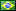 Бразилия218 004 7942.78%6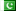 Пакистан210 706 4032.69%7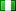 Нигерия209 166 2492.67%8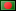 Бангладеш171 374 3282.19%9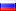 Россия146 614 4211.87%10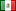 Мексика136 434 9481.74%11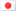 Япония125 828 8261.61%12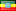 Эфиопия113 312 4771.45%13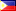 Филиппины109 330 5981.40%14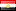 Египет102 484 7921.31%15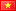 Вьетнам99 068 7911.26%16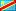 Конго, Демократическая Республика90 965 3451.16%17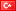 Турция85 949 2461.10%18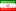 Иран84 512 3691.08%19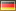 Германия81 491 4501.04%20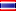 Таиланд69 323 2600.88%YearПрирост населения19521.8219531.7719541.7519551.7519561.7619571.7819581.819591.8219601.8819611.8619621.8919631.9119641.9519651.9919662.0319672.0619682.0919692.0919702.0819712.0519722.031973219741.9719751.9219761.8719771.8319781.7919791.7719801.7719811.7819821.7819831.7819841.819851.8219862.2419871.8519881.8519891.8219901.7719911.719921.6419931.5819941.5219951.4719961.4219971.3819981.3319991.320001.2920011.2720021.2620031.2520041.2420051.2420061.2420071.2320081.2320091.2320101.2220111.2120121.220131.220141.1820151.1720161.1920171.220181.2120191.2220201.22РелигияКоличество последователейПроцент от общей
численности населенияХристианство2 469 334 50931.8 %Ислам1 904 777 68724.5 %Нерелигиозные и атеисты1 187 484 83815.3 %Индуизм1 166 884 75715.0 %Буддизм516 183 1306.6 %Народные верования437 279 6235.6 %Другие66 219 4430.9 %Иудаизм14 871 3160.2 %YearИстория населения Земли19512,540,807,49519522,586,957,08519532,632,787,50219542,678,896,55119552,725,766,61519562,773,762,63119572,823,131,97819582,874,013,09519592,926,452,53519602,981,394,66319613,036,978,80319623,094,237,38519633,153,380,49419643,214,727,50619653,278,555,01519663,345,008,01719673,414,025,26719683,485,254,80319693,558,117,54619703,632,007,49519713,706,609,48119723,781,872,34419733,857,602,43319743,933,417,60519754,008,989,36119764,084,105,38719774,158,756,25419784,233,302,16619794,308,410,98019804,384,771,57319814,462,682,11419824,542,088,14319834,623,131,68019844,706,216,90119854,791,660,29819864,898,970,83619874,989,616,23019885,081,956,78219895,174,616,98819905,266,183,40119915,355,950,66219925,443,722,93919935,529,621,54919945,613,760,95719955,696,335,79119965,777,414,18719975,856,964,68419985,935,153,16719996,012,508,22420006,089,825,34920016,167,406,56820026,245,218,15520036,323,402,93120046,402,104,42820056,481,482,36120066,561,634,84220076,642,621,707ГодНаселениеПрирост населения20207 797 322 3950.44 %20258 187 482 6265.00 %20308 553 090 9724.47 %20358 894 594 8683.99 %20409 212 224 9323.57 %20459 506 070 3893.19 %20509 773 651 6532.81 %205510 012 946 3432.45 %206010 224 315 8242.11 %206510 411 449 0131.83 %207010 577 408 9251.59 %207510 723 432 8381.38 %208010 850 084 8491.18 %208510 958 838 9461.00 %209011 051 228 3310.84 %209511 127 099 2420.69 %210011 185 333 7180.52 %